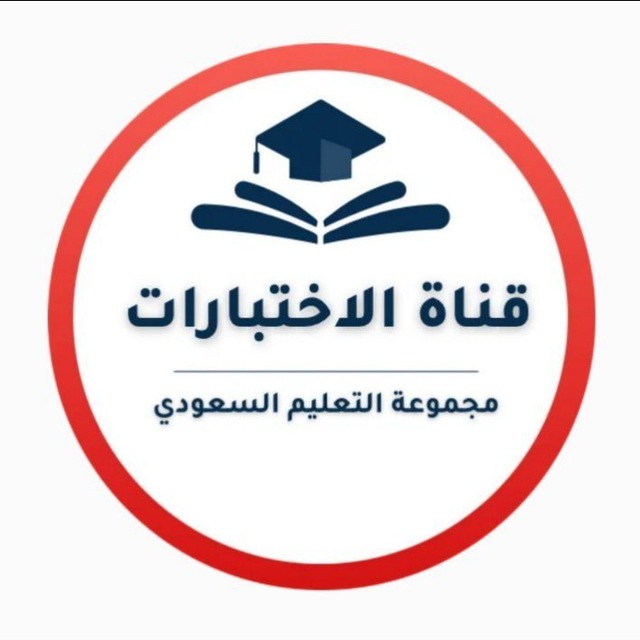 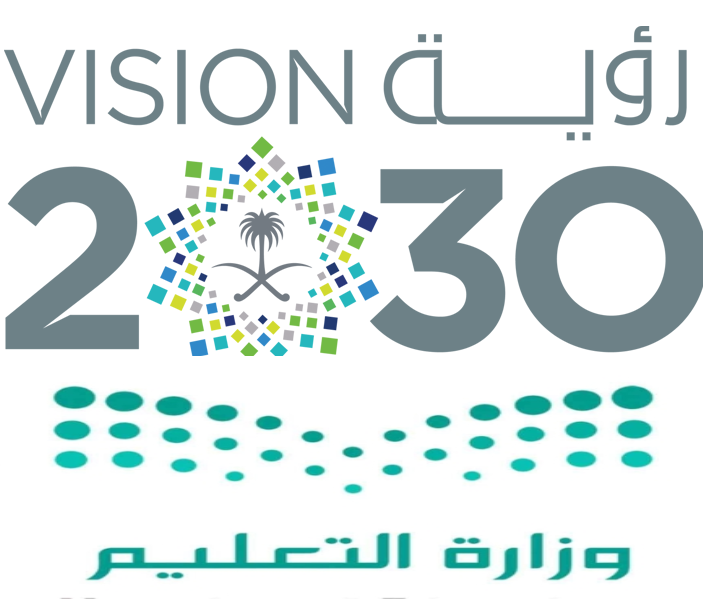 السؤال الأول: ضع علامة ( √ ) أمام العبارة الصحيحة وعلامة  ( Ꭓ ) أما العبارة الخاطئة : السؤال الثاني: اختر الاجابة الصحيحة: السؤال الأول: ضع علامة ( √ ) أمام العبارة الصحيحة وعلامة  ( Ꭓ ) أما العبارة الخاطئة : السؤال الثاني: اختر الاجابة الصحيحة: س1س2الدرجةالدرجة كتابةاسم المصححاسم المراجعاسم المدققس1س2الدرجةالدرجة كتابة202040أربعون درجة فقطالتوقيعالتوقيعالتوقيعمالعبارةالإجابةيستعمل غاز الهيلوم في البالونات لأن كثافة الهيلوم أقل من كثافة الهواء.تستعمل المغناطيس الكهربائي في التحكم في فتح الأبواب في المباني السكنية. يمكن استخدام مشروب الشاي في تمييز الحمض من القاعدة.يقيس التسارع معدل التغير في السرعة المتجهه .وحدة قياس السرعة هي المتر لكل ثانية (م/ ث)جلوس طالبين وزنهما متساوي على طرفي أرجوحة ( السيسو) فإنهما يشكلان قوى متزنة.مبدأ عمل حزام الأمان أحد تطبيقات قانون نيوتن الأول.يستعمل المولد الكهربائي في السدود لإنتاج الكهرباء.الأنواع الثلاثة للتفاعلات الكيميائية هي تفاعلات الاتحاد و التحلل والإحلالالمركب الذي يتغير لونه اعتمادًا على اختلاطه بحمض أو قاعدة  يسمى الكاشفتقيس السرعة المتجهه سرعة الجسم و اتجاه حركته‎ ‎تستعمل المغناطيس الكهربائي عندما تولد الإلكترونات المتحركة قوى مغناطيسية‎ ‎المادة الغازية ليس لها شكل أو حجم محددالتفاعل الذي يحدث في عملية البناء الضوئي مثال على تفاعل طارد للطاقةالمادة السائلة لها شكل محدد وتشغل حيزًا محددًا‎ ‎تقاس المقاومة الكهربائية بوحدة الفولتالقوة المعاكسة لحركة الجسم  تسمى قوة الوزنالنيوتن وحدة قياس الطاقةعندما تسير السيارة في خط مستقيم تؤثر عليها قوة دفع المحرك فقط.تكون كلوريد البوتاسيوم والأكسجين من كلورات البوتاسيوم مثال على تفاعل الاتحاد الكيميائي.ليس لها شكل محدد وتشغل الحيز الذي توضع فيه هي المادة ......ليس لها شكل محدد وتشغل الحيز الذي توضع فيه هي المادة ......ليس لها شكل محدد وتشغل الحيز الذي توضع فيه هي المادة ......أ)         الصلبةب)    الغازيةج)       السائلةتقاس الكثافة بوحدة: تقاس الكثافة بوحدة: تقاس الكثافة بوحدة: أ)          جم /سم3ب)     جم/سمج)        جم/سم2نوع المخلوط المكون من الملح والماء:نوع المخلوط المكون من الملح والماء:نوع المخلوط المكون من الملح والماء:أ)          مخلوط متجانسب)     مخلوط غير متجانسج)        مادة غرويةالمحلول مخلوط من:المحلول مخلوط من:المحلول مخلوط من:أ)          مذاب ومذيبب)     دقائق ذات توزيع غير متجانس.ج)   دقائق تنفصل عندما تترك ساكنة.      انطلقت سيارة من السكون في اتجاه الشرق بسرعة وصلت (280 كم/ث) في 7ثوان. فإن معدل تسارعها:انطلقت سيارة من السكون في اتجاه الشرق بسرعة وصلت (280 كم/ث) في 7ثوان. فإن معدل تسارعها:انطلقت سيارة من السكون في اتجاه الشرق بسرعة وصلت (280 كم/ث) في 7ثوان. فإن معدل تسارعها:أ)         40 كم / ث 2ب)    50 كم / ثج)       70 كم / ث 2ماذا يحدث لجسم ما إذا أثرت قوى غير متزنة فيه :ماذا يحدث لجسم ما إذا أثرت قوى غير متزنة فيه :ماذا يحدث لجسم ما إذا أثرت قوى غير متزنة فيه :أ)          يغير حركتهب)     يبقى ساكنا .ج)        يصبح أبردإذا زاد مقدار قوة غير متزنة في جسم فإن الجسم:إذا زاد مقدار قوة غير متزنة في جسم فإن الجسم:إذا زاد مقدار قوة غير متزنة في جسم فإن الجسم:أ)          يتسارع أكثرب)     يتسارع أقل.ج)        يبقى ساكنًاعند شحن فلز بشحنات كهربائية فأنها تتوزع على سطحه بسبب:عند شحن فلز بشحنات كهربائية فأنها تتوزع على سطحه بسبب:عند شحن فلز بشحنات كهربائية فأنها تتوزع على سطحه بسبب:أ)          قوة التنافرب)     قوة التجاذب.ج)        تعادل الشحنات الموجبةإضافة بطاريات أخرى إلى دائرة موصلة على التوالي يسبب:إضافة بطاريات أخرى إلى دائرة موصلة على التوالي يسبب:إضافة بطاريات أخرى إلى دائرة موصلة على التوالي يسبب:أ)          يسبب زيادة التيارب)     يسبب نقص التيارج)        يعكس اتجاه التياريختلف المغناطيس الكهربائي عن المغناطيس الدائم في أنه :يختلف المغناطيس الكهربائي عن المغناطيس الدائم في أنه :يختلف المغناطيس الكهربائي عن المغناطيس الدائم في أنه :أ)          يمكن تشغيله و إيقاف عملهب)     يمكن أن يسحب أو يدفعج)        يجذب بعض الفلزاتالأداة التي تنتج تيار كهربائيا من خلال دوران ملف فلزي بين قطبي مغناطيسي هي:الأداة التي تنتج تيار كهربائيا من خلال دوران ملف فلزي بين قطبي مغناطيسي هي:الأداة التي تنتج تيار كهربائيا من خلال دوران ملف فلزي بين قطبي مغناطيسي هي:أ)          المولد الكهربائيب)     المحرك الكهربائيج)        المغناطيس الكهربائيإحتراق المشعل الكهربائي مثال على.إحتراق المشعل الكهربائي مثال على.إحتراق المشعل الكهربائي مثال على.أ)          تفاعل طارد للطاقة.ب)      تفاعل ماص للطاقة.ج)       جميع ما سبقمنع تراكم الشحنات الكهربائية الزائدة على الأجسام بتوصيلها بجسم موصل كبير.منع تراكم الشحنات الكهربائية الزائدة على الأجسام بتوصيلها بجسم موصل كبير.منع تراكم الشحنات الكهربائية الزائدة على الأجسام بتوصيلها بجسم موصل كبير.أ)          التأريضب)     المقاومة الكهربائية.ج)        الكهرباء الساكنةمرور الشحنات الكهربائية خلال موصل.مرور الشحنات الكهربائية خلال موصل.مرور الشحنات الكهربائية خلال موصل.أ)           التيار الكهربائي.ب)     المقاومة الكهربائية.ج)        الكهرباء الساكنةتراكم جسيمات مشحونة على سطح الأجسام.تراكم جسيمات مشحونة على سطح الأجسام.تراكم جسيمات مشحونة على سطح الأجسام.أ)          الكهرباء الساكنةب)     التيار الكهربائي‎.‎ج)        المقاومة الكهربائيةيمكن إيجاد كثافة جسم باستخدام:يمكن إيجاد كثافة جسم باستخدام:يمكن إيجاد كثافة جسم باستخدام:أ)          الكتلة و الحجم.ب)     الكتلة والزمن.ج)       الحجم والسرعة.  من العناصر القلوية الأرضية التي تقع في العمود الأيسر الثاني من الجدول الدوري:من العناصر القلوية الأرضية التي تقع في العمود الأيسر الثاني من الجدول الدوري:من العناصر القلوية الأرضية التي تقع في العمود الأيسر الثاني من الجدول الدوري:أ)          الكالسيوم - الماغنسيوم.ب)     الأكسجين - الكربون.ج)        الحديد - الذهب.تعتمد قوة الجاذبية بين جسمين على:تعتمد قوة الجاذبية بين جسمين على:تعتمد قوة الجاذبية بين جسمين على:أ)          كتلتهما والمسافة بينهما.ب)     كتلة وسرعة كل منهما.ج)        تسارعهما والمسافة بينهما.الفلزات التي تتفاعل بسهولة وليونة هي:الفلزات التي تتفاعل بسهولة وليونة هي:الفلزات التي تتفاعل بسهولة وليونة هي:أ)          الفلزات القلوية.ب)     الغازات النبيلة.ج)        الفلزات القلوية الأرضيةجزء من الدائرة الكهربائية يقاوم مرور التيار الكهربائي.جزء من الدائرة الكهربائية يقاوم مرور التيار الكهربائي.جزء من الدائرة الكهربائية يقاوم مرور التيار الكهربائي.أ)            التأريضب)        الكهرباء الساكنةج)         المقاومة الكهربائيةس1س2الدرجةالدرجة كتابةاسم المصححاسم المراجعاسم المدققس1س2الدرجةالدرجة كتابة202040أربعون درجة فقطالتوقيعالتوقيعالتوقيعمالعبارةالإجابةيستعمل غاز الهيلوم في البالونات لأن كثافة الهيلوم أقل من كثافة الهواء.√تستعمل المغناطيس الكهربائي في التحكم في فتح الأبواب في المباني السكنية. √يمكن استخدام مشروب الشاي في تمييز الحمض من القاعدة.√يقيس التسارع معدل التغير في السرعة المتجهه .√وحدة قياس السرعة هي المتر لكل ثانية (م/ ث)√جلوس طالبين وزنهما متساوي على طرفي أرجوحة ( السيسو) فإنهما يشكلان قوى متزنة.√مبدأ عمل حزام الأمان أحد تطبيقات قانون نيوتن الأول.√يستعمل المولد الكهربائي في السدود لإنتاج الكهرباء.√الأنواع الثلاثة للتفاعلات الكيميائية هي تفاعلات الاتحاد و التحلل والإحلال√المركب الذي يتغير لونه اعتمادًا على اختلاطه بحمض أو قاعدة  يسمى الكاشف√تقيس السرعة المتجهه سرعة الجسم و اتجاه حركته‎ ‎√تستعمل المغناطيس الكهربائي عندما تولد الإلكترونات المتحركة قوى مغناطيسية‎ ‎√المادة الغازية ليس لها شكل أو حجم محدد√التفاعل الذي يحدث في عملية البناء الضوئي مثال على تفاعل طارد للطاقة×المادة السائلة لها شكل محدد وتشغل حيزًا محددًا‎ ‎×تقاس المقاومة الكهربائية بوحدة الفولت×القوة المعاكسة لحركة الجسم  تسمى قوة الوزن×النيوتن وحدة قياس الطاقة×عندما تسير السيارة في خط مستقيم تؤثر عليها قوة دفع المحرك فقط.×تكون كلوريد البوتاسيوم والأكسجين من كلورات البوتاسيوم مثال على تفاعل الاتحاد الكيميائي.×ليس لها شكل محدد وتشغل الحيز الذي توضع فيه هي المادة ......ليس لها شكل محدد وتشغل الحيز الذي توضع فيه هي المادة ......ليس لها شكل محدد وتشغل الحيز الذي توضع فيه هي المادة ......أ)         الصلبةب)    الغازيةج)       السائلةتقاس الكثافة بوحدة: تقاس الكثافة بوحدة: تقاس الكثافة بوحدة: أ)          جم /سم3ب)     جم/سمج)        جم/سم2نوع المخلوط المكون من الملح والماء:نوع المخلوط المكون من الملح والماء:نوع المخلوط المكون من الملح والماء:أ)          مخلوط متجانسب)     مخلوط غير متجانسج)        مادة غرويةالمحلول مخلوط من:المحلول مخلوط من:المحلول مخلوط من:أ)          مذاب ومذيبب)     دقائق ذات توزيع غير متجانس.ج)   دقائق تنفصل عندما تترك ساكنة.      انطلقت سيارة من السكون في اتجاه الشرق بسرعة وصلت (280 كم/ث) في 7ثوان. فإن معدل تسارعها:انطلقت سيارة من السكون في اتجاه الشرق بسرعة وصلت (280 كم/ث) في 7ثوان. فإن معدل تسارعها:انطلقت سيارة من السكون في اتجاه الشرق بسرعة وصلت (280 كم/ث) في 7ثوان. فإن معدل تسارعها:أ)         40 كم / ث 2ب)    50 كم / ثج)       70 كم / ث 2ماذا يحدث لجسم ما إذا أثرت قوى غير متزنة فيه :ماذا يحدث لجسم ما إذا أثرت قوى غير متزنة فيه :ماذا يحدث لجسم ما إذا أثرت قوى غير متزنة فيه :أ)          يغير حركتهب)     يبقى ساكنا .ج)        يصبح أبردإذا زاد مقدار قوة غير متزنة في جسم فإن الجسم:إذا زاد مقدار قوة غير متزنة في جسم فإن الجسم:إذا زاد مقدار قوة غير متزنة في جسم فإن الجسم:أ)          يتسارع أكثرب)     يتسارع أقل.ج)        يبقى ساكنًاعند شحن فلز بشحنات كهربائية فأنها تتوزع على سطحه بسبب:عند شحن فلز بشحنات كهربائية فأنها تتوزع على سطحه بسبب:عند شحن فلز بشحنات كهربائية فأنها تتوزع على سطحه بسبب:أ)          قوة التنافرب)     قوة التجاذب.ج)        تعادل الشحنات الموجبةإضافة بطاريات أخرى إلى دائرة موصلة على التوالي يسبب:إضافة بطاريات أخرى إلى دائرة موصلة على التوالي يسبب:إضافة بطاريات أخرى إلى دائرة موصلة على التوالي يسبب:أ)          يسبب زيادة التيارب)     يسبب نقص التيارج)        يعكس اتجاه التياريختلف المغناطيس الكهربائي عن المغناطيس الدائم في أنه :يختلف المغناطيس الكهربائي عن المغناطيس الدائم في أنه :يختلف المغناطيس الكهربائي عن المغناطيس الدائم في أنه :أ)          يمكن تشغيله و إيقاف عملهب)     يمكن أن يسحب أو يدفعج)        يجذب بعض الفلزاتالأداة التي تنتج تيار كهربائيا من خلال دوران ملف فلزي بين قطبي مغناطيسي هي:الأداة التي تنتج تيار كهربائيا من خلال دوران ملف فلزي بين قطبي مغناطيسي هي:الأداة التي تنتج تيار كهربائيا من خلال دوران ملف فلزي بين قطبي مغناطيسي هي:أ)          المولد الكهربائيب)     المحرك الكهربائيج)        المغناطيس الكهربائيإحتراق المشعل الكهربائي مثال على.إحتراق المشعل الكهربائي مثال على.إحتراق المشعل الكهربائي مثال على.أ)          تفاعل طارد للطاقة.ب)      تفاعل ماص للطاقة.ج)       جميع ما سبقمنع تراكم الشحنات الكهربائية الزائدة على الأجسام بتوصيلها بجسم موصل كبير.منع تراكم الشحنات الكهربائية الزائدة على الأجسام بتوصيلها بجسم موصل كبير.منع تراكم الشحنات الكهربائية الزائدة على الأجسام بتوصيلها بجسم موصل كبير.أ)          التأريضب)     المقاومة الكهربائية.ج)        الكهرباء الساكنةمرور الشحنات الكهربائية خلال موصل.مرور الشحنات الكهربائية خلال موصل.مرور الشحنات الكهربائية خلال موصل.أ)           التيار الكهربائي.ب)     المقاومة الكهربائية.ج)        الكهرباء الساكنةتراكم جسيمات مشحونة على سطح الأجسام.تراكم جسيمات مشحونة على سطح الأجسام.تراكم جسيمات مشحونة على سطح الأجسام.أ)          الكهرباء الساكنةب)     التيار الكهربائي‎.‎ج)        المقاومة الكهربائيةيمكن إيجاد كثافة جسم باستخدام:يمكن إيجاد كثافة جسم باستخدام:يمكن إيجاد كثافة جسم باستخدام:أ)          الكتلة و الحجم.ب)     الكتلة والزمن.ج)       الحجم والسرعة.  من العناصر القلوية الأرضية التي تقع في العمود الأيسر الثاني من الجدول الدوري:من العناصر القلوية الأرضية التي تقع في العمود الأيسر الثاني من الجدول الدوري:من العناصر القلوية الأرضية التي تقع في العمود الأيسر الثاني من الجدول الدوري:أ)          الكالسيوم - الماغنسيوم.ب)     الأكسجين - الكربون.ج)        الحديد - الذهب.تعتمد قوة الجاذبية بين جسمين على:تعتمد قوة الجاذبية بين جسمين على:تعتمد قوة الجاذبية بين جسمين على:أ)          كتلتهما والمسافة بينهما.ب)     كتلة وسرعة كل منهما.ج)        تسارعهما والمسافة بينهما.الفلزات التي تتفاعل بسهولة وليونة هي:الفلزات التي تتفاعل بسهولة وليونة هي:الفلزات التي تتفاعل بسهولة وليونة هي:أ)          الفلزات القلوية.ب)     الغازات النبيلة.ج)        الفلزات القلوية الأرضيةجزء من الدائرة الكهربائية يقاوم مرور التيار الكهربائي.جزء من الدائرة الكهربائية يقاوم مرور التيار الكهربائي.جزء من الدائرة الكهربائية يقاوم مرور التيار الكهربائي.أ)            التأريضب)        الكهرباء الساكنةج)         المقاومة الكهربائية